Zajištění provozu Krušnohorské magistrály v roce 2022 -2023 proběhlo za finanční podpory:                                                Obce Novosedlice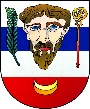 A dalším přispěvatelům „Bílé stopy“, kteří poskytli peněžní dar,DĚKUJEME!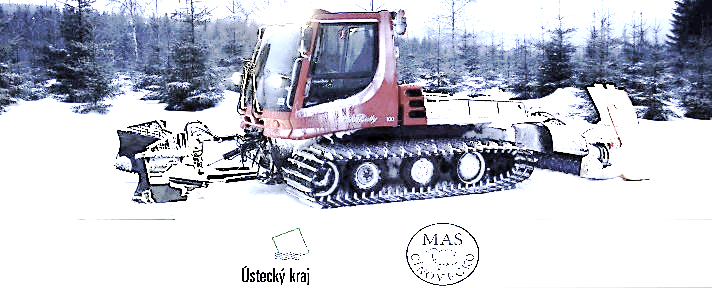 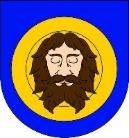 Statutárního města Teplice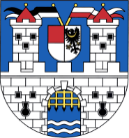 Města Bíliny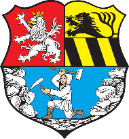 Města Krupky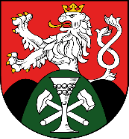 Města Košťany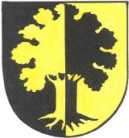 Města Dubí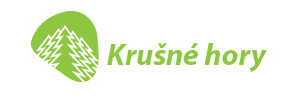 Destinační agentury Krušné hory, o. p. s.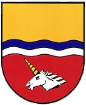 Obce Jeníkov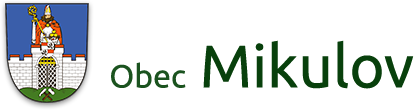 Obce Mikulov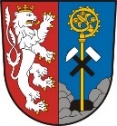 Města Hrob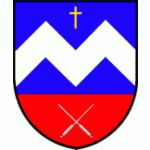 Obce Moldava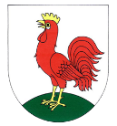 Obce Háj u Duchcova